20.02.2023                                                                                                                 № 669-ПАОб утверждении схемы размещения аттракционов и иных объектов по организации досуга населения на территории парка «Центральный парк культуры и отдыха» городского округа Люберцы Московской областиВ соответствии с Гражданским кодексом Российской Федерации, Федеральным законом от 06.10.2003 № 131-ФЗ «Об общих принципах организации местного самоуправления в Российской Федерации», Федеральным законом от 26.07.2006  № 135-ФЗ «О защите конкуренции», Уставом городского округа Люберцы Московской области, Постановлением администрации муниципального образования городской округ Люберцы Московской области от 31.07.2019 № 2836 – ПА «Об утверждении положения о порядке проведения аукциона на размещение и эксплуатацию аттракционов и иных объектов по организации досуга населения на территории городского округа Люберцы», Распоряжением администрации муниципального образования городской округ Люберцы Московской области от 15.11.2022 № 116-РА «О наделении полномочиями заместителя Главы администрации Криворучко Михаила Владимировича», постановляю:1. Утвердить схему размещения аттракционов и иных объектов по организации досуга населения на территории парка «Центральный парк культуры и отдыха» муниципального образования городской округ Люберцы Московской области (прилагается). 2. Признать утратившим силу Постановление администрации городского округа Люберцы Московской области от 17.06.2020 №1711-ПА «Об утверждении схемы схему размещения аттракционов и иных объектов по организации досуга населения на территории парка «Центральный парк культуры и отдыха» муниципального образования городской округ Люберцы Московской области и о проведении открытого аукциона».3. Опубликовать настоящее Постановление в средствах массовой информации и разместить на официальном сайте администрации в сети «Интернет».4. Контроль за исполнением настоящего Постановления оставляю за собой. УтвержденаПостановлением администрациигородского округа ЛюберцыМосковской областиот __.__.2023 № _______-ПАСхема размещения аттракционов и иных объектов по организации досуга населения на территории парка «Центральный парк культуры и отдыха» муниципального образования городской округ ЛюберцыМосковской области 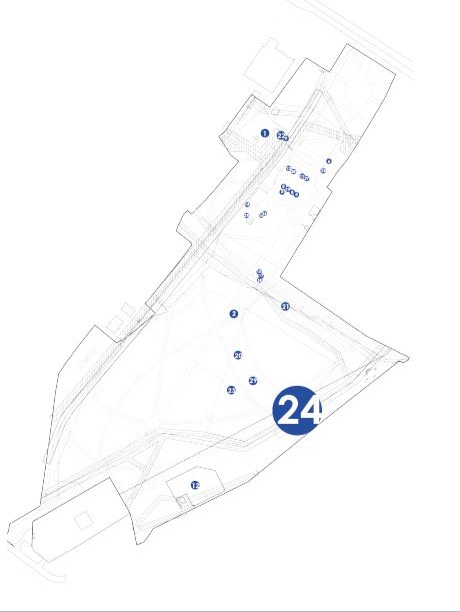 Лист согласования Об утверждении схемы размещения аттракционов и иных объектов по организации досуга населения на территории парка «Центральный парк культуры и отдыха» городского округа Люберцы Московской областиот _____________ № _____________ Проект представил:Директор МУ «Дирекция парков»                 	      _________________А.А.Орлов«___» ____________ 2023 г.Проект согласовали:Заместитель Главы администрации   	               __________________В.В. Езерский«___»____________ 2023 г.Начальник правовогоуправления администрации                                      __________________О.И. Анохин«___»____________ 2023 г.Список рассылки к Постановлению администрации городского округа Люберцы«Об утверждении схемы размещения аттракционов и иных объектов по организации досуга населения на территории парка «Центральный парк культуры и отдыха» городского округа Люберцы Московской области»  от ___________ № _____________В дело                                                                                                                                        - 1 экз.А.А. Орлов  -  Директор МУ «Дирекция парков»                                                                - 1 экз.Правовое управление Администрации                                                                                  - 1экз. Заместитель Главы администрации                          М.В. Криворучко1. Аттракционы «Карусель»2. Аттракцион «Веревочный парк»3. Аттракцион «Лабиринт»4. Чистая линия (только мороженное)5. Аттракцион «Тир». 6. Аттракцион надувной батут7. Кофе стакан (кофе на вынос) 8. Поп-корн, сладкая вата, горячая кукуруза,      прохладительные напитки. 9. Станция проката экологически безопасных средств передвижения по парку и спортивного      инвентаря (летний и зимний)11. Домик (выпечка, горячие холодные напитки)12. Кинологическая площадка13. Карнавальная продукция (игрушки)14. Аттракцион «Фабрика сладостей» (детский лабиринт)15. Аттракцион «Веселая рыбалка» (детская рыбалка)16. Хот-дог (только хот-доги)17. Чистая линия (только мороженное)18. Поп-корн, сладкая вата, горячая кукуруза, прохладительные напитки.19. Призовой аттракцион20. Горка21. Каток (ноябрь-март)22. Объект общественного питания23. Объект общественного питания24. Парк аттракционов25. Гужевые прогулки26. Шашлык мероприятия 27. Караоке кабина28. Веревочный парк29. Автогородок